10	рекомендовать Совету пункты для включения в повестку дня следующей ВКР и представить свои соображения в отношении предварительной повестки дня последующей конференции и в отношении возможных пунктов повесток дня будущих конференций в соответствии со Статьей 7 Конвенции,ВведениеВ настоящем документе содержится предложение СИТЕЛ по пункту 10 повестки дня ВКР-19 об исключении пункта 2.4 предварительной повестки дня ВКР-23 и Резолюции 161 (ВКР-15) "Исследования относительно потребностей в спектре и возможного распределения полосы частот 37,5−39,5 ГГц фиксированной спутниковой службе".Базовая информацияВКР-15 было решено включить в предварительную повестку дня ВКР-23 пункт повестки дня будущей конференции об исследованиях дополнительных потребностей в спектре, совместного использования частот и совместимости с существующими службами, в том числе в соседних полосах, а также пригодности новых первичных распределений ФСС в полосе частот 37,5−39,5 ГГц (Земля-космос) при использовании ГСО и НГСО. Поскольку эту полосу частот широко используют станции фиксированной службы во всем мире, она рассматривается в рамках пункта 1.13 повестки дня ВКР-19 для IMT, а также необходимо обеспечивать защиту пассивных служб в полосе 36−37 ГГц, более нецелесообразно рассматривать полосу 37,5−39,5 ГГц для этого типа работы ФСС в реверсивном режиме.SUP	IAP/11A24A17/1РЕЗОЛЮЦИЯ 161 (ВКР-15)Исследования относительно потребностей в спектре и возможного распределения полосы частот 37,5−39,5 ГГц фиксированной спутниковой службеОснования: Резолюция 161 (ВКР-15) исключается, поскольку эту полосу частот широко используют станции фиксированной службы во всем мире, она рассматривается в рамках пункта 1.13 повестки дня ВКР-19 для IMT, а также необходимо обеспечивать защиту пассивных служб в полосе 36–37 ГГц и более нецелесообразно рассматривать полосу 37,5–39,5 ГГц для этого типа работы ФСС в реверсивном режиме.MOD	IAP/11A24A17/2РЕЗОЛЮЦИЯ  810  (ВКР-)Предварительная повестка дня Всемирной конференции 
радиосвязи 2023 годаВсемирная конференция радиосвязи (,  г.),...решает выразить мнение,что в предварительную повестку дня ВКР-23 следует включить следующие пункты:...2	на основе предложений администраций и Отчета Подготовительного собрания к Конференции, с учетом результатов ВКР-19, рассмотреть следующие вопросы и принять по ним надлежащие меры:......Основания: Пересмотр предварительной повестки дня ВКР-23 для исключения предложенного пункта 2.4 повестки дня, касающегося работы ФСС в реверсивном режиме в полосе частот 37,5–39,5 ГГц._______________Всемирная конференция радиосвязи (ВКР-19)
Шарм-эль-Шейх, Египет, 28 октября – 22 ноября 2019 года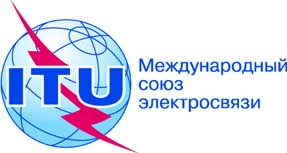 ПЛЕНАРНОЕ ЗАСЕДАНИЕДополнительный документ 17
к Документу 11(Add.24)-R17 сентября 2019 годаОригинал:	английский
	испанскийГосударства – члены Межамериканской комиссии по электросвязи (СИТЕЛ)Государства – члены Межамериканской комиссии по электросвязи (СИТЕЛ)предложения для работы конференциипредложения для работы конференцииПункт 10 повестки дняПункт 10 повестки дня